Publicado en  el 19/10/2015 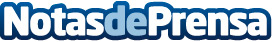 Las ampliaciones de capital en la banca cierran el primer trimestre positivo en dos años con un alza del 22,3%El volumen de dinero captado a través de ampliaciones de capital mejoró un 3,6% en septiembre respecto al mismo mes del año pasado y sumó 1.753,05 millones de euros, según los datos recopilados por el Gabinete de Estudios Económicos de Axesor. En el balance de los nueve primeros meses del año los importes captados ascienden a 26.702,2 millones de euros, un retroceso del 24,6% sobre el mismo plazo de tiempo del año anteriorDatos de contacto:Nota de prensa publicada en: https://www.notasdeprensa.es/las-ampliaciones-de-capital-en-la-banca_1 Categorias: Finanzas http://www.notasdeprensa.es